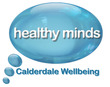 “On your marks, get set, grow!”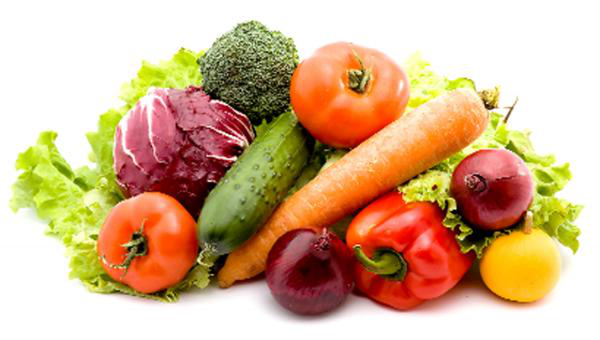 New Allotment GroupStarting up at Pye NestSowerby Bridge For more informationRing Nicola on 01422 345 154 or 07985750592nicola@healthymindscalderdale.co.uk“On your marks, get set, grow!”New Allotment Group